                                                                                                                                            № 01  09  ЯНВАРЯ 2020 г.30.12.2019г № 62РОССИЙСКАЯ ФЕДЕРАЦИЯ
ИРКУТСКАЯ ОБЛАСТЬ 
НИЖНЕУДИНСКИЙ РАЙОН 
ЗАРЕЧНОЕ МУНИЦИПАЛЬНОЕ ОБРАЗОВАНИЕСЕЛЬСКОЕ ПОСЕЛЕНИЕДУМАРЕШЕНИЕ      Руководствуясь ст.14 Федерального Закона «Об общих принципах организации местного самоуправления в Российской Федерации» от 06.10.2003г. № 131-ФЗ, ст.ст. 9, 153 Бюджетного кодекса Российской Федерации, Положением о бюджетном процессе в Заречном муниципальном образовании, Уставом Заречного муниципального образования, Дума Заречного муниципального образования решила:Статья 1Внести в решение Думы от 28 декабря 2018 года № 32 «О бюджете Заречного муниципального образования на 2019 год и на плановый период 2020 и 2021 годов» следующие изменения:часть 1 статьи 1 изложить в следующей редакции:          «1.  Утвердить основные характеристики бюджета Заречного муниципального образования (далее – муниципальное образование) на 2019 год:прогнозируемый общий объем доходов бюджета муниципального образования в сумме 6 789 747,0 рублей, из них объем межбюджетных трансфертов, получаемых из других бюджетов бюджетной системы Российской Федерации, в сумме 6 400 441,0 рублей;общий объем расходов бюджета муниципального образования в сумме 6 844 789,77 рублей;            дефицит бюджета муниципального образования в сумме 55 042,77 рублей. Установить, что превышение дефицита бюджета муниципального образования над ограничениями, установленными статьей 92.1 Бюджетного кодекса Российской Федерации осуществлено в пределах суммы снижения остатков средств на счетах по учету средств бюджета муниципального образования в объеме 40 443,8 рублей;           дефицит бюджета муниципального образования составляет 3,75 % утвержденного общего годового объема доходов местного бюджета без учета остатков средств на счетах по учету средств бюджета и утвержденного объема безвозмездных поступлений»;  пункты 2, 3 статьи 10 изложить в следующей редакции:          «2.  Установить верхний предел муниципального долга:           по состоянию на 1 января 2020 года в размере 14 598,97 рублей, в том числе верхний предел долга по муниципальным гарантиям - 0 рублей;          по состоянию на 1 января 2021 года в размере 29 901,22 рублей, в том числе верхний предел долга по муниципальным гарантиям - 0 рублей;          по состоянию на 1 января 2022 года в размере 49 154,85 рублей, в том числе верхний предел долга по муниципальным гарантиям - 0 рублей.           3. Установить предельный объем расходов на обслуживание долга муниципального образования:       на 2019 год в сумме 0,0 рублей;          на 2020 год в сумме 1 000,0 рублей;          на 2021 год в сумме 1 000,0 рублей»;статью 11 изложить в следующей редакции:«Установить, что в расходной части бюджета муниципального образования создается резервный фонд администрации муниципального образования:        на 2019 год в сумме 0,0 рублей;          на 2020 год в сумме 5 000,0 рублей;          на 2021 год в сумме 5 000,0 рублей»;приложения 1,5,7,9,11,13,15,16 изложить в новой редакции (прилагаются).       Статья  2        Настоящее решение вступает в силу после дня его официального опубликования.Глава Заречногомуниципального образования:                                                                          А.И. РоманенкоЗАРЕЧНОГОСЕЛЬСКОГО  ПОСЕЛЕНИЯПриложение №  1к решению Думы Заречного муниципального образования№  62       от “30 ” 12. 2019 г.Приложение №  1к решению Думы Заречного муниципального образования№  62       от “30 ” 12. 2019 г.Приложение №  1к решению Думы Заречного муниципального образования№  62       от “30 ” 12. 2019 г.Прогнозируемыедоходы бюджета Заречного муниципального образования на 2019 годПрогнозируемыедоходы бюджета Заречного муниципального образования на 2019 годПрогнозируемыедоходы бюджета Заречного муниципального образования на 2019 годнаименованиеКБКсумма,рубНАЛОГОВЫЕ И НЕНАЛОГОВЫЕ ДОХОДЫ  1  00  00000  00  0000  000389 306,00НАЛОГИ НА ПРИБЫЛЬ, ДОХОДЫ  1  01  00000  00  0000  000112 000,00Налог на доходы физических лиц  1  01  02000  01  0000  110112 000,00Налог на доходы физических лиц с доходов, источником которых является налоговый агент, за исключением доходов, в отношении которых исчисление и уплата налога осуществляются в соответствии со статьями 227, 227.1 и 228 Налогового кодекса Российской Федерации  1  01  02010  01  0000  110112 000,00Налог на доходы физических лиц с доходов, полученных физическими лицами в соответствии со статьей 228 Налогового кодекса Российской Федерации (сумма платежа (перерасчеты, недоимка и задолженность по соответствующему платежу, в том числе по отмененному)  1  01  02030  01  0000  11070,00НАЛОГИ НА ТОВАРЫ (РАБОТЫ, УСЛУГИ), РЕАЛИЗУЕМЫЕ НА ТЕРРИТОРИИ РОССИЙСКОЙ ФЕДЕРАЦИИ1  03  00000  00  0000  110220 840,00Акцизы по подакцизным товарам (продукции), производимым на территории Российской Федерации1  03  02000  01  0000  110220 840,00Доходы от уплаты акцизов на дизельное топливо, подлежащие распределению между бюджетами субъектов Российской Федерации и местными бюджетами с учетом установленных дифференцированных нормативов отчислений в местные бюджеты (по нормативам, установленным Федеральным законом о федеральном бюджете в целях формирования дорожных фондов субъектов Российской Федерации)1  03  02231  01  0000  110100 400,00Доходы от уплаты акцизов на моторные масла для дизельных и (или) карбюраторных (инжекторных) двигателей, подлежащие распределению между бюджетами субъектов Российской Федерации и местными бюджетами с учетом установленных дифференцированных нормативов отчислений в местные бюджеты (по нормативам, установленным Федеральным законом о федеральном бюджете в целях формирования дорожных фондов субъектов Российской Федерации)1  03  02241  01  0000  110740,00Доходы от уплаты акцизов на автомобильный бензин, подлежащие распределению между бюджетами субъектов Российской Федерации и местными бюджетами с учетом установленных дифференцированных нормативов отчислений в местные бюджеты (по нормативам, установленным Федеральным законом о федеральном бюджете в целях формирования дорожных фондов субъектов Российской Федерации)1  03  02251  01  0000  110134 800,00Доходы от уплаты акцизов на прямогонный бензин, подлежащие распределению между бюджетами субъектов Российской Федерации и местными бюджетами с учетом установленных дифференцированных нормативов отчислений в местные бюджеты (по нормативам, установленным Федеральным законом о федеральном бюджете в целях формирования дорожных фондов субъектов Российской Федерации)1  03  02261  01  0000  110-15 100,00НАЛОГИ НА ИМУЩЕСТВО1  06  00000  00  0000  00044 466,00Налог на имущество физических лиц1  06  01000  00  0000  110200,00Налог на имущество физических лиц, взимаемый по ставкам, применяемым к объектам налогообложения, расположенным в границах сельских сельских поселений1  06  01030  10  0000  110200,00Земельный налог1  06  06000  00  0000  11044 266,00Земельный налог с организаций  1  06  06030  00  0000  11040 766,00Земельный налог с организаций, обладающих земельным участком, расположенным в границах сельских  поселений 1  06  06033  10  0000  11040 766,00Земельный налог с физических лиц 1  06  06040  00  0000  1103 500,00Земельный налог с физических лиц, обладающих земельным участком, расположенным в границах сельских поселений 1  06  06043  10  0000  1103 500,00ГОСУДАРСТВЕННАЯ ПОШЛИНА1  08  00000  00  0000 0000,00ДОХОДЫ ОТ ОКАЗАНИЯ ПЛАТНЫХ УСЛУГ (РАБОТ) И КОМПЕНСАЦИИ ЗАТРАТ ГОСУДАРСТВА 1  13  00000  00  0000  13012 000,00Доходы от оказания платных услуг (работ) 1  13  01000  00  0000  13012 000,00Прочие доходы от оказания платных услуг (работ)1  13  01990  00  0000  13012 000,00Прочие доходы от оказания платных услуг (работ) получателями средств бюджетов сельских поселений   1  13  01995  10  0000  13012 000,00БЕЗВОЗМЕЗДНЫЕ ПОСТУПЛЕНИЯ  2  00  00000  00  0000  0006 400 441,00Безвозмездные поступления от других бюджетов бюджетной системы РФ 2  02  00000 00  0000  0006 400 441,00Дотации бюджетам субъектов РФ и муниципальных образований  2  02  10000  00  0000  1506 184 641,00Дотации на выравнивание  бюджетной обеспеченности  2  02  15001  00  0000  1505 044 814,00Дотации бюджетам сельских поселений на выравнивание  бюджетной обеспеченности  2  02  15001  10  0000  1505 044 814,00Дотации бюджетам  на поддержку мер по обеспечению сбалансированности бюджетов  2  02  15002  00  0000  1501 139 827,00Дотации бюджетам сельских поселений на поддержку мер по обеспечению сбалансированности бюджетов  2  02  15002  10  0000  1501 139 827,00Субсидии бюджетам субъектов РФ и муниципальных образований (межбюджетные субсидии)  2  02  20000  00  0000  150100 000,00Прочие субсидии  2  02  29999  00  0000 150100 000,00Прочие субсидии бюджетам сельских поселений  2  02  29999  10  0000  150100 000,00Субвенции бюджетам субъектов РФ и муниципальных образований  2  02  30000  00  0000  150115 800,00Субвенции местным бюджетам на выполнение передаваемых полномочий субъектов Российской Федерации  2  02  30024 00  0000  150700,00Субвенции бюджетам сельских поселений на выполнение передаваемых полномочий субъектов Российской Федерации  2  02  30024 10  0000  150700,00Субвенции бюджетам на осуществление первичного воинского учета на территориях, где отсутствуют военные комиссариаты  2  02  35118  00  0000  150115 100,00Субвенции бюджетам сельских поселений на осуществление первичного воинского учета на территориях, где отсутствуют военные комиссариаты  2  02  35118  10  0000  150115 100,00Итого доходов 6 789 747,00Глава Заречногомуниципального образования:                                                               А.И. Романенкомуниципального образования:                                                               А.И. Романенкомуниципального образования:                                                               А.И. РоманенкоПриложение № 5к решению Думы Заречного муниципального образования№ 62      от   “ 30” 12.2019 г.Приложение № 5к решению Думы Заречного муниципального образования№ 62      от   “ 30” 12.2019 г.Приложение № 5к решению Думы Заречного муниципального образования№ 62      от   “ 30” 12.2019 г.БЕЗВОЗМЕЗДНЫЕ ПОСТУПЛЕНИЯ В БЮДЖЕТ МУНИЦИПАЛЬНОГО ОБРАЗОВАНИЯ НА 2019 ГОД.БЕЗВОЗМЕЗДНЫЕ ПОСТУПЛЕНИЯ В БЮДЖЕТ МУНИЦИПАЛЬНОГО ОБРАЗОВАНИЯ НА 2019 ГОД.БЕЗВОЗМЕЗДНЫЕ ПОСТУПЛЕНИЯ В БЮДЖЕТ МУНИЦИПАЛЬНОГО ОБРАЗОВАНИЯ НА 2019 ГОД.Наименование Сумма, руб.Дотация на выравнивание бюджетной обеспеченности поселений из районного фонда финансовой поддержки поселений4 791 214,00Дотация на выравнивание бюджетной обеспеченности поселений из фонда финансовой поддержки поселений Иркутской области253 600,00Межбюджетные трансферты в форме дотаций на поддержку мер по обеспечению сбалансированности бюджетов поселений (из бюджета муниципального района)1 139 827,00Субсидия на реализацию мероприятий перечня проектов народных инициатив 100 000,00Субвенции на осуществление областного государственного полномочия по определению перечня должностных лиц органов местного самоуправления, уполномоченных составлять протоколы об административных правонарушениях, предусмотренных отдельными законами Иркутской области об административной ответственности (за счёт средств областного бюджета)700,00Субвенция на осуществление первичного воинского учета на территориях, где отсутствуют военные комиссариаты (за счёт средств федерального бюджета)115 100,00ИТОГО:6 400 441,00Глава Заречногомуниципального образования:                                                                        А.И. Романенкомуниципального образования:                                                                        А.И. РоманенкоПриложение № 7к решению ДумыЗаречного муниципального образования№ 62      от  "30 "12. 2019 г.Приложение № 7к решению ДумыЗаречного муниципального образования№ 62      от  "30 "12. 2019 г.Межбюджетные трансферты на осуществление части полномочий по решению вопросов местного значения из бюджетов поселений бюджету муниципального района в соответствии с заключенным соглашением на 2019 год.Межбюджетные трансферты на осуществление части полномочий по решению вопросов местного значения из бюджетов поселений бюджету муниципального района в соответствии с заключенным соглашением на 2019 год.Наименование переданных полномочий2019 год, руб.Межбюджетные трансферты на исполнение полномочий по формированию, исполнению бюджета поселения и контролю за исполнением бюджета417 188,00Межбюджетные трансферты на исполнение полномочий в области градостроительной деятельности14 560,00Межбюджетные трансферты на исполнение полномочий по определению поставщиков (подрядчиков, исполнителей)8 112,00Межбюджетные трансферты на исполнение полномочий контрольно-счетных органов поселений19 625,00Итого:459 485,00Глава Заречногомуниципального образования:                                                     А.И. Романенкомуниципального образования:                                                     А.И. РоманенкоПриложение № 9к решению Думы Заречного  муниципального образования№ 62        от “30” 12. 2019 г.Приложение № 9к решению Думы Заречного  муниципального образования№ 62        от “30” 12. 2019 г.Приложение № 9к решению Думы Заречного  муниципального образования№ 62        от “30” 12. 2019 г.Приложение № 9к решению Думы Заречного  муниципального образования№ 62        от “30” 12. 2019 г.Приложение № 9к решению Думы Заречного  муниципального образования№ 62        от “30” 12. 2019 г.Приложение № 9к решению Думы Заречного  муниципального образования№ 62        от “30” 12. 2019 г.Приложение № 9к решению Думы Заречного  муниципального образования№ 62        от “30” 12. 2019 г.Приложение № 9к решению Думы Заречного  муниципального образования№ 62        от “30” 12. 2019 г.РАСПРЕДЕЛЕНИЕ БЮДЖЕТНЫХ АССИГНОВАНИЙ ПО РАЗДЕЛАМ, ПОДРАЗДЕЛАМ, ЦЕЛЕВЫМ СТАТЬЯМ (МУНИЦИПАЛЬНЫМ ПРОГРАММАМ И НЕПРОГРАММНЫМ НАПРАВЛЕНИЯМ ДЕЯТЕЛЬНОСТИ) И ГРУППАМ ВИДОВ РАСХОДОВ КЛАССИФИКАЦИИ РАСХОДОВ БЮДЖЕТА  МУНИЦИПАЛЬНОГО ОБРАЗОВАНИЯ  В ВЕДОМСТВЕННОЙ СТРУКТУРЕ РАСХОДОВ НА 2019 ГОДРАСПРЕДЕЛЕНИЕ БЮДЖЕТНЫХ АССИГНОВАНИЙ ПО РАЗДЕЛАМ, ПОДРАЗДЕЛАМ, ЦЕЛЕВЫМ СТАТЬЯМ (МУНИЦИПАЛЬНЫМ ПРОГРАММАМ И НЕПРОГРАММНЫМ НАПРАВЛЕНИЯМ ДЕЯТЕЛЬНОСТИ) И ГРУППАМ ВИДОВ РАСХОДОВ КЛАССИФИКАЦИИ РАСХОДОВ БЮДЖЕТА  МУНИЦИПАЛЬНОГО ОБРАЗОВАНИЯ  В ВЕДОМСТВЕННОЙ СТРУКТУРЕ РАСХОДОВ НА 2019 ГОДРАСПРЕДЕЛЕНИЕ БЮДЖЕТНЫХ АССИГНОВАНИЙ ПО РАЗДЕЛАМ, ПОДРАЗДЕЛАМ, ЦЕЛЕВЫМ СТАТЬЯМ (МУНИЦИПАЛЬНЫМ ПРОГРАММАМ И НЕПРОГРАММНЫМ НАПРАВЛЕНИЯМ ДЕЯТЕЛЬНОСТИ) И ГРУППАМ ВИДОВ РАСХОДОВ КЛАССИФИКАЦИИ РАСХОДОВ БЮДЖЕТА  МУНИЦИПАЛЬНОГО ОБРАЗОВАНИЯ  В ВЕДОМСТВЕННОЙ СТРУКТУРЕ РАСХОДОВ НА 2019 ГОДРАСПРЕДЕЛЕНИЕ БЮДЖЕТНЫХ АССИГНОВАНИЙ ПО РАЗДЕЛАМ, ПОДРАЗДЕЛАМ, ЦЕЛЕВЫМ СТАТЬЯМ (МУНИЦИПАЛЬНЫМ ПРОГРАММАМ И НЕПРОГРАММНЫМ НАПРАВЛЕНИЯМ ДЕЯТЕЛЬНОСТИ) И ГРУППАМ ВИДОВ РАСХОДОВ КЛАССИФИКАЦИИ РАСХОДОВ БЮДЖЕТА  МУНИЦИПАЛЬНОГО ОБРАЗОВАНИЯ  В ВЕДОМСТВЕННОЙ СТРУКТУРЕ РАСХОДОВ НА 2019 ГОДРАСПРЕДЕЛЕНИЕ БЮДЖЕТНЫХ АССИГНОВАНИЙ ПО РАЗДЕЛАМ, ПОДРАЗДЕЛАМ, ЦЕЛЕВЫМ СТАТЬЯМ (МУНИЦИПАЛЬНЫМ ПРОГРАММАМ И НЕПРОГРАММНЫМ НАПРАВЛЕНИЯМ ДЕЯТЕЛЬНОСТИ) И ГРУППАМ ВИДОВ РАСХОДОВ КЛАССИФИКАЦИИ РАСХОДОВ БЮДЖЕТА  МУНИЦИПАЛЬНОГО ОБРАЗОВАНИЯ  В ВЕДОМСТВЕННОЙ СТРУКТУРЕ РАСХОДОВ НА 2019 ГОДРАСПРЕДЕЛЕНИЕ БЮДЖЕТНЫХ АССИГНОВАНИЙ ПО РАЗДЕЛАМ, ПОДРАЗДЕЛАМ, ЦЕЛЕВЫМ СТАТЬЯМ (МУНИЦИПАЛЬНЫМ ПРОГРАММАМ И НЕПРОГРАММНЫМ НАПРАВЛЕНИЯМ ДЕЯТЕЛЬНОСТИ) И ГРУППАМ ВИДОВ РАСХОДОВ КЛАССИФИКАЦИИ РАСХОДОВ БЮДЖЕТА  МУНИЦИПАЛЬНОГО ОБРАЗОВАНИЯ  В ВЕДОМСТВЕННОЙ СТРУКТУРЕ РАСХОДОВ НА 2019 ГОДРАСПРЕДЕЛЕНИЕ БЮДЖЕТНЫХ АССИГНОВАНИЙ ПО РАЗДЕЛАМ, ПОДРАЗДЕЛАМ, ЦЕЛЕВЫМ СТАТЬЯМ (МУНИЦИПАЛЬНЫМ ПРОГРАММАМ И НЕПРОГРАММНЫМ НАПРАВЛЕНИЯМ ДЕЯТЕЛЬНОСТИ) И ГРУППАМ ВИДОВ РАСХОДОВ КЛАССИФИКАЦИИ РАСХОДОВ БЮДЖЕТА  МУНИЦИПАЛЬНОГО ОБРАЗОВАНИЯ  В ВЕДОМСТВЕННОЙ СТРУКТУРЕ РАСХОДОВ НА 2019 ГОДРАСПРЕДЕЛЕНИЕ БЮДЖЕТНЫХ АССИГНОВАНИЙ ПО РАЗДЕЛАМ, ПОДРАЗДЕЛАМ, ЦЕЛЕВЫМ СТАТЬЯМ (МУНИЦИПАЛЬНЫМ ПРОГРАММАМ И НЕПРОГРАММНЫМ НАПРАВЛЕНИЯМ ДЕЯТЕЛЬНОСТИ) И ГРУППАМ ВИДОВ РАСХОДОВ КЛАССИФИКАЦИИ РАСХОДОВ БЮДЖЕТА  МУНИЦИПАЛЬНОГО ОБРАЗОВАНИЯ  В ВЕДОМСТВЕННОЙ СТРУКТУРЕ РАСХОДОВ НА 2019 ГОДНаименованиеКВСРКФСРКФСРКЦСРКЦСРКВРСумма, руб.Администрация Заречного муниципального образования - администрация сельского поселенияАдминистрация Заречного муниципального образования - администрация сельского поселенияАдминистрация Заречного муниципального образования - администрация сельского поселенияАдминистрация Заречного муниципального образования - администрация сельского поселенияАдминистрация Заречного муниципального образования - администрация сельского поселенияАдминистрация Заречного муниципального образования - администрация сельского поселенияАдминистрация Заречного муниципального образования - администрация сельского поселения6 844 789,77ОБЩЕГОСУДАРСТВЕННЫЕ ВОПРОСЫ01003 579 950,63Функционирование высшего должностного лица субъекта Российской Федерации и муниципального образованияФункционирование высшего должностного лица субъекта Российской Федерации и муниципального образования0102586 011,40Непрограммные расходы010209000000000900000000586 011,40Высшее должностоное лицо органов местного самоуправленияВысшее должностоное лицо органов местного самоуправления010209100000000910000000586 011,40Реализация направлений расходов муниципальной программы, подпрограммы муниципальной программы, задачи, направления, а также непрограммным направлениям расходов органов местного самоуправленияРеализация направлений расходов муниципальной программы, подпрограммы муниципальной программы, задачи, направления, а также непрограммным направлениям расходов органов местного самоуправления010209100499990910049999349 836,40Расходы на выплаты персоналу в целях обеспечения выполнения функций государственными (муниципальными) органами, казенными учреждениями, органами управления государственными внебюджетными фондами985010209100499990910049999100100349 836,40Финансирование за счет дотации на выравнивание бюджетной обеспеченности поселений (областные средства)Финансирование за счет дотации на выравнивание бюджетной обеспеченности поселений (областные средства)010209100710100910071010236 175,00Расходы на выплаты персоналу в целях обеспечения выполнения функций государственными (муниципальными) органами, казенными учреждениями, органами управления государственными внебюджетными фондами985010209100710100910071010100100236 175,00Функционирование Правительства Российской Федерации, высших исполнительных органов государственной власти субъектов Российской Федерации, местных администрацийФункционирование Правительства Российской Федерации, высших исполнительных органов государственной власти субъектов Российской Федерации, местных администраций01042 993 239,23Непрограммные расходы0104090000000009000000002 993 239,23Центральный аппарат0104092000000009200000002 993 239,23Реализация направлений расходов муниципальной программы, подпрограммы муниципальной программы, задачи, направления, а также непрограммным направлениям расходов органов местного самоуправленияРеализация направлений расходов муниципальной программы, подпрограммы муниципальной программы, задачи, направления, а также непрограммным направлениям расходов органов местного самоуправления0104092004999909200499992 975 814,23Расходы на выплаты персоналу в целях обеспечения выполнения функций государственными (муниципальными) органами, казенными учреждениями, органами управления государственными внебюджетными фондами9850104092004999909200499991001002 422 100,75Закупка товаров, работ и услуг для обеспечения государственных (муниципальных) нужд985010409200499990920049999200200551 569,48Иные бюджетные ассигнования9850104092004999909200499998008002 144,00Финансирование за счет дотации на выравнивание бюджетной обеспеченности поселений (областные средства)Финансирование за счет дотации на выравнивание бюджетной обеспеченности поселений (областные средства)01040920071010092007101017 425,00Закупка товаров, работ и услуг для обеспечения государственных (муниципальных) нужд98501040920071010092007101020020017 425,00Другие общегосударственные вопросы0113700,00Непрограммные расходы011309000000000900000000700,00Субвенции на осуществление областного государственного полномочия по определению перечня должностных лиц органов местного самоуправления, уполномоченных составлять протоколы об административных правонарушениях, предусмотренных отдельными законами Иркутской области об административной ответственностиСубвенции на осуществление областного государственного полномочия по определению перечня должностных лиц органов местного самоуправления, уполномоченных составлять протоколы об административных правонарушениях, предусмотренных отдельными законами Иркутской области об административной ответственности011309A007315009A0073150700,00Закупка товаров, работ и услуг для обеспечения государственных (муниципальных) нужд985011309A007315009A0073150200200700,00НАЦИОНАЛЬНАЯ ОБОРОНА0200115 100,00Мобилизационная и вневойсковая подготовка0203115 100,00Субвенции на осуществление первичного воинского учета на территориях, где отсутствуют военные комиссариатыСубвенции на осуществление первичного воинского учета на территориях, где отсутствуют военные комиссариаты020309В005118009В0051180115 100,00Расходы на выплаты персоналу в целях обеспечения выполнения функций государственными (муниципальными) органами, казенными учреждениями, органами управления государственными внебюджетными фондами985020309В005118009В0051180100100114 629,61Закупка товаров, работ и услуг для обеспечения государственных (муниципальных) нужд985020309В005118009В0051180200200470,39НАЦИОНАЛЬНАЯ БЕЗОПАСНОСТЬ И ПРАВООХРАНИТЕЛЬНАЯ ДЕЯТЕЛЬНОСТЬНАЦИОНАЛЬНАЯ БЕЗОПАСНОСТЬ И ПРАВООХРАНИТЕЛЬНАЯ ДЕЯТЕЛЬНОСТЬ0300101 011,00Обеспечение пожарной безопасности0310101 011,00Муниципальная программа Обеспечение комплексных мер противодействия чрезвычайным ситуациям природного и техногенного характераМуниципальная программа Обеспечение комплексных мер противодействия чрезвычайным ситуациям природного и техногенного характера031030000000003000000000101 011,00Подпрограмма Предупреждение чрезвычайных ситуаций и обеспечение пожарной безопасности в муниципальном образованииПодпрограмма Предупреждение чрезвычайных ситуаций и обеспечение пожарной безопасности в муниципальном образовании031030100000003010000000101 011,00Реализация мероприятий перечня проектов народных инициативРеализация мероприятий перечня проектов народных инициатив031030100S237030100S2370101 011,00Закупка товаров, работ и услуг для обеспечения государственных (муниципальных) нужд985031030100S237030100S2370200200101 011,00НАЦИОНАЛЬНАЯ ЭКОНОМИКА0400321 882,35Дорожное хозяйство (дорожные фонды)0409239 950,87Развитие дорожного хозяйства040940000000004000000000239 950,87Подпрограмма Развитие автомобильных дорог общего пользования находящихся в муниципальной собственности муниципального образованияПодпрограмма Развитие автомобильных дорог общего пользования находящихся в муниципальной собственности муниципального образования040940100000004010000000239 950,87Реализация направлений расходов муниципальной программы, подпрограммы муниципальной программы, задачи, направления, а также непрограммным направлениям расходов органов местного самоуправленияРеализация направлений расходов муниципальной программы, подпрограммы муниципальной программы, задачи, направления, а также непрограммным направлениям расходов органов местного самоуправления040940100499994010049999239 950,87Закупка товаров, работ и услуг для обеспечения государственных (муниципальных) нужд985040940100499994010049999200200239 950,87Другие вопросы в области национальной экономики041281 931,48Непрограммные расходы04120900000000090000000081 931,48Выполнение других обязательств муниципального образованияВыполнение других обязательств муниципального образования0412098000000009800000002 500,00Реализация направлений расходов муниципальной программы, подпрограммы муниципальной программы, задачи, направления, а также непрограммные направления расходов органов местного самоуправленияРеализация направлений расходов муниципальной программы, подпрограммы муниципальной программы, задачи, направления, а также непрограммные направления расходов органов местного самоуправления0412098004999909800499992 500,00Закупка товаров, работ и услуг для обеспечения государственных (муниципальных) нужд9850412098004999909800499992002002 500,00мероприятия в области градостроительства04120990049999099004999979 431,48Закупка товаров, работ и услуг для обеспечения государственных (муниципальных) нужд00004120990049999099004999920020075 909,96Закупка товаров, работ и услуг для обеспечения государственных (муниципальных) нужд9850412099004999909900499992002003 521,52ЖИЛИЩНО-КОММУНАЛЬНОЕ ХОЗЯЙСТВО0500345 123,50Коммунальное хозяйство0502345 123,50Муниципальная программа Развитие жилищно-коммунального хозяйстваМуниципальная программа Развитие жилищно-коммунального хозяйства050250000000005000000000345 123,50Обеспечение населения качественной питьевой водой050250200000005020000000345 123,50Реализация направлений расходов муниципальной программы, подпрограммы муниципальной программы, задачи, направления, а также непрограммным направлениям расходов органов местного самоуправленияРеализация направлений расходов муниципальной программы, подпрограммы муниципальной программы, задачи, направления, а также непрограммным направлениям расходов органов местного самоуправления050250200499995020049999345 123,50Закупка товаров, работ и услуг для обеспечения государственных (муниципальных) нужд985050250200499995020049999200200345 123,50КУЛЬТУРА, КИНЕМАТОГРАФИЯ08001 913 617,29Культура08011 913 617,29Муниципальная программа Развитие культуры и спорта0801800000000080000000001 913 617,29Подпрограмма Обеспечение деятельности подведомственных учреждений культуры (клубы)Подпрограмма Обеспечение деятельности подведомственных учреждений культуры (клубы)0801801000000080100000001 410 511,01Реализация направлений расходов муниципальной программы, подпрограммы муниципальной программы, задачи, направления, а также непрограммным направлениям расходов органов местного самоуправленияРеализация направлений расходов муниципальной программы, подпрограммы муниципальной программы, задачи, направления, а также непрограммным направлениям расходов органов местного самоуправления0801801004999980100499991 410 511,01Расходы на выплаты персоналу в целях обеспечения выполнения функций государственными (муниципальными) органами, казенными учреждениями, органами управления государственными внебюджетными фондами9850801801004999980100499991001001 142 146,35Закупка товаров, работ и услуг для обеспечения государственных (муниципальных) нужд985080180100499998010049999200200268 364,66Подпрограмма Обеспечение деятельности подведомственных учреждений культуры (библиотеки)Подпрограмма Обеспечение деятельности подведомственных учреждений культуры (библиотеки)080180200000008020000000503 106,28Реализация направлений расходов муниципальной программы, подпрограммы муниципальной программы, задачи, направления, а также непрограммным направлениям расходов органов местного самоуправленияРеализация направлений расходов муниципальной программы, подпрограммы муниципальной программы, задачи, направления, а также непрограммным направлениям расходов органов местного самоуправления080180200499998020049999503 106,28Расходы на выплаты персоналу в целях обеспечения выполнения функций государственными (муниципальными) органами, казенными учреждениями, органами управления государственными внебюджетными фондами985080180200499998020049999100100433 950,04Закупка товаров, работ и услуг для обеспечения государственных (муниципальных) нужд98508018020049999802004999920020069 156,24ФИЗИЧЕСКАЯ КУЛЬТУРА И СПОРТ11008 620,00Физическая культура11018 620,00Муниципальная программа Развитие культуры и спорта1101800000000080000000008 620,00Подпрограмма Физическая культура и спорт в муниципальном образованииПодпрограмма Физическая культура и спорт в муниципальном образовании1101805000000080500000008 620,00Реализация направлений расходов муниципальной программы, подпрограммы муниципальной программы, задачи, направления, а также непрограммным направлениям расходов органов местного самоуправленияРеализация направлений расходов муниципальной программы, подпрограммы муниципальной программы, задачи, направления, а также непрограммным направлениям расходов органов местного самоуправления1101805004999980500499998 620,00Закупка товаров, работ и услуг для обеспечения государственных (муниципальных) нужд9851101805004999980500499992002008 620,00МЕЖБЮДЖЕТНЫЕ ТРАНСФЕРТЫ ОБЩЕГО ХАРАКТЕРА БЮДЖЕТАМ БЮДЖЕТНОЙ СИСТЕМЫ РОССИЙСКОЙ ФЕДЕРАЦИИМЕЖБЮДЖЕТНЫЕ ТРАНСФЕРТЫ ОБЩЕГО ХАРАКТЕРА БЮДЖЕТАМ БЮДЖЕТНОЙ СИСТЕМЫ РОССИЙСКОЙ ФЕДЕРАЦИИ1400459 485,00Прочие межбюджетные трансферты общего характера1403459 485,00Непрограммные расходы140309000000000900000000459 485,00Межбюджетные трансферты на исполнение переданных полномочийМежбюджетные трансферты на исполнение переданных полномочий1403090М000000090М000000459 485,00Реализация направлений расходов муниципальной программы, подпрограммы муниципальной программы, задачи, направления, а также непрограммным направлениям расходов органов местного самоуправленияРеализация направлений расходов муниципальной программы, подпрограммы муниципальной программы, задачи, направления, а также непрограммным направлениям расходов органов местного самоуправления1403090М049999090М049999459 485,00Межбюджетные трансферты на составление и рассмотрение проекта бюджета поселения, утверждение и исполнение бюджета поселения, осуществление контроля за его исполнением, составление и утверждение отчета об исполнении бюджета поселенияМежбюджетные трансферты на составление и рассмотрение проекта бюджета поселения, утверждение и исполнение бюджета поселения, осуществление контроля за его исполнением, составление и утверждение отчета об исполнении бюджета поселения1403090М149999090М149999417 188,00Межбюджетные трансферты9851403090М149999090М149999500500417 188,00Межбюджетные трансферты на исполнение полномочий в области градостроительной деятельностиМежбюджетные трансферты на исполнение полномочий в области градостроительной деятельности1403090М249999090М24999914 560,00Межбюджетные трансферты9851403090М249999090М24999950050014 560,00Межбюджетные трансферты для осуществления полномочий по определению поставщиков (подрядчиков, исполнителей)Межбюджетные трансферты для осуществления полномочий по определению поставщиков (подрядчиков, исполнителей)1403090М349999090М3499998 112,00Межбюджетные трансферты9851403090М349999090М3499995005008 112,00Межбюджетные трансферты на исполнение полномочий контрольно-счетных органов поселенийМежбюджетные трансферты на исполнение полномочий контрольно-счетных органов поселений1403090М449999090М44999919 625,00Межбюджетные трансферты9851403090М449999090М44999950050019 625,00ВСЕГО:6 844 789,77Глава Заречногомуниципального образования:                                          А.И. Романенкомуниципального образования:                                          А.И. Романенкомуниципального образования:                                          А.И. Романенкомуниципального образования:                                          А.И. Романенкомуниципального образования:                                          А.И. Романенкомуниципального образования:                                          А.И. Романенкомуниципального образования:                                          А.И. РоманенкоПриложение № 11к решению Думы Заречного  муниципального образования№ 62      от  “30” 12. 2019 г.Приложение № 11к решению Думы Заречного  муниципального образования№ 62      от  “30” 12. 2019 г.Приложение № 11к решению Думы Заречного  муниципального образования№ 62      от  “30” 12. 2019 г.Приложение № 11к решению Думы Заречного  муниципального образования№ 62      от  “30” 12. 2019 г.РАСПРЕДЕЛЕНИЕ БЮДЖЕТНЫХ АССИГНОВАНИЙ ПО РАЗДЕЛАМ РАСПРЕДЕЛЕНИЕ БЮДЖЕТНЫХ АССИГНОВАНИЙ ПО РАЗДЕЛАМ РАСПРЕДЕЛЕНИЕ БЮДЖЕТНЫХ АССИГНОВАНИЙ ПО РАЗДЕЛАМ И ПОДРАЗДЕЛАМ КЛАССИФИКАЦИИ РАСХОДОВ БЮДЖЕТОВ НА 2019 ГОДИ ПОДРАЗДЕЛАМ КЛАССИФИКАЦИИ РАСХОДОВ БЮДЖЕТОВ НА 2019 ГОДНаименованиеРзПРСумма, руб.Администрация Заречного муниципального образования - администрация сельского поселенияАдминистрация Заречного муниципального образования - администрация сельского поселения6 844 789,77ОБЩЕГОСУДАРСТВЕННЫЕ ВОПРОСЫ01003 579 950,63Функционирование высшего должностного лица субъекта Российской Федерации и муниципального образования0102586 011,40Функционирование Правительства Российской Федерации, высших исполнительных органов государственной власти субъектов Российской Федерации, местных администраций01042 993 239,23Другие общегосударственные вопросы0113700,00НАЦИОНАЛЬНАЯ ОБОРОНА0200115 100,00Мобилизационная и вневойсковая подготовка0203115 100,00НАЦИОНАЛЬНАЯ БЕЗОПАСНОСТЬ И ПРАВООХРАНИТЕЛЬНАЯ ДЕЯТЕЛЬНОСТЬ0300101 011,00Обеспечение пожарной безопасности0310101 011,00НАЦИОНАЛЬНАЯ ЭКОНОМИКА0400321 882,35Дорожное хозяйство (дорожные фонды)0409239 950,87Другие вопросы в области национальной экономики041281 931,48ЖИЛИЩНО-КОММУНАЛЬНОЕ ХОЗЯЙСТВО0500345 123,50Коммунальное хозяйство0502345 123,50КУЛЬТУРА, КИНЕМАТОГРАФИЯ08001 913 617,29Культура08011 913 617,29ФИЗИЧЕСКАЯ КУЛЬТУРА И СПОРТ11008 620,00Физическая культура11018 620,00МЕЖБЮДЖЕТНЫЕ ТРАНСФЕРТЫ ОБЩЕГО ХАРАКТЕРА БЮДЖЕТАМ БЮДЖЕТНОЙ СИСТЕМЫ РОССИЙСКОЙ ФЕДЕРАЦИИ1400459 485,00Прочие межбюджетные трансферты общего характера1403459 485,00ВСЕГО:6 844 789,77Глава Заречногомуниципального образования:                                                     А.И. Романенкомуниципального образования:                                                     А.И. Романенкомуниципального образования:                                                     А.И. РоманенкоПриложение № 13к решению Думы Заречного муниципального образования№ 62      от   “30 ”12. 2019 г.Приложение № 13к решению Думы Заречного муниципального образования№ 62      от   “30 ”12. 2019 г.Приложение № 13к решению Думы Заречного муниципального образования№ 62      от   “30 ”12. 2019 г.Приложение № 13к решению Думы Заречного муниципального образования№ 62      от   “30 ”12. 2019 г.Приложение № 13к решению Думы Заречного муниципального образования№ 62      от   “30 ”12. 2019 г.Приложение № 13к решению Думы Заречного муниципального образования№ 62      от   “30 ”12. 2019 г.Приложение № 13к решению Думы Заречного муниципального образования№ 62      от   “30 ”12. 2019 г.Приложение № 13к решению Думы Заречного муниципального образования№ 62      от   “30 ”12. 2019 г.Приложение № 13к решению Думы Заречного муниципального образования№ 62      от   “30 ”12. 2019 г.Приложение № 13к решению Думы Заречного муниципального образования№ 62      от   “30 ”12. 2019 г.Приложение № 13к решению Думы Заречного муниципального образования№ 62      от   “30 ”12. 2019 г.Приложение № 13к решению Думы Заречного муниципального образования№ 62      от   “30 ”12. 2019 г.Приложение № 13к решению Думы Заречного муниципального образования№ 62      от   “30 ”12. 2019 г.Приложение № 13к решению Думы Заречного муниципального образования№ 62      от   “30 ”12. 2019 г.Приложение № 13к решению Думы Заречного муниципального образования№ 62      от   “30 ”12. 2019 г.Источники внутреннего финансирования дефицита бюджета Заречного муниципального образования на 2019 год.Источники внутреннего финансирования дефицита бюджета Заречного муниципального образования на 2019 год.Источники внутреннего финансирования дефицита бюджета Заречного муниципального образования на 2019 год.Наименование показателяКод Сумма, руб.Источники внутреннего финансирования дефицита бюджетов - всего000 01  00  00  00  00  0000  00055 042,77Кредиты кредитных организаций в валюте РФ985 01  02  00  00  00  0000  00014 598,97Получение кредитов от кредитных организаций в валюте Российской Федерации985 01  02  00  00  00  0000  70014 598,97Получение кредитов от кредитных организаций бюджетами сельских поселений в валюте Российской Федерации985 01  02  00  00  10  0000  71014 598,97Погашение кредитов, предоставленных кредитными организациями в валюте Российской Федерации985 01  02  00  00  00  0000  8000,00Погашение бюджетами сельских поселений кредитов от кредитных организаций в валюте Российской Федерации985 01  02  00  00  10  0000  810Бюджетные кредиты от других бюджетов бюджетной системы Российской Федерации в валюте РФ985 01  03  00  00  00  0000  0000,00Получение бюджетных кредитов от других бюджетов бюджетной системы Российской Федерации в валюте Российской Федерации985 01  03  01  00  00  0000  7000,00Получение кредитов от других бюджетов бюджетной системы Российской Федерации бюджетами сельских поселений в валюте Российской Федерации985 01  03  01  00  10  0000  710Погашение бюджетных кредитов, полученных от других бюджетов бюджетной системы Российской Федерации  в валюте Российской Федерации985 01  03  01  00  00  0000  8000,00Погашение бюджетами сельских поселений кредитов от других бюджетов бюджетной системы Российской Федерации  в валюте Российской Федерации985 01  03  01  00  10  0000  810Изменение остатков средств на счетах по учету средств бюджетов985 01  05  00  00  00  0000  00040 443,80Увеличение остатков средств бюджетов985 01  05  00  00  00  0000  500-6 804 345,97Увеличение прочих остатков средств бюджетов985 01  05  02  00  00  0000  500-6 804 345,97Увеличение прочих  остатков денежных средств бюджетов985 01  05  02  01  00  0000  510-6 804 345,97Увеличение прочих остатков денежных средств бюджетов сельских поселений 985 01  05  02  01  10  0000  510-6 804 345,97 Уменьшение остатков средств бюджетов985 01  05  00  00  00  0000  6006 844 789,77Уменьшение прочих остатков средств бюджетов985 01  05  02  00  00  0000  6006 844 789,77Уменьшение прочих  остатков денежных средств бюджетов985 01  05  02  01  00  0000  6106 844 789,77Уменьшение прочих остатков денежных средств бюджетов сельских поселений 985 01  05  02  01  10  0000  6106 844 789,77Глава Заречногомуниципального образования:                                                                  А.И. Романенкомуниципального образования:                                                                  А.И. Романенко                        Приложение № 15                        к решению ДумыЗаречного муниципального образования№62     от “ 30”12.2019 г.                        Приложение № 15                        к решению ДумыЗаречного муниципального образования№62     от “ 30”12.2019 г.                        Приложение № 15                        к решению ДумыЗаречного муниципального образования№62     от “ 30”12.2019 г.                        Приложение № 15                        к решению ДумыЗаречного муниципального образования№62     от “ 30”12.2019 г.                        Приложение № 15                        к решению ДумыЗаречного муниципального образования№62     от “ 30”12.2019 г.                        Приложение № 15                        к решению ДумыЗаречного муниципального образования№62     от “ 30”12.2019 г.                        Приложение № 15                        к решению ДумыЗаречного муниципального образования№62     от “ 30”12.2019 г.                        Приложение № 15                        к решению ДумыЗаречного муниципального образования№62     от “ 30”12.2019 г.                        Приложение № 15                        к решению ДумыЗаречного муниципального образования№62     от “ 30”12.2019 г.                        Приложение № 15                        к решению ДумыЗаречного муниципального образования№62     от “ 30”12.2019 г.                        Приложение № 15                        к решению ДумыЗаречного муниципального образования№62     от “ 30”12.2019 г.                        Приложение № 15                        к решению ДумыЗаречного муниципального образования№62     от “ 30”12.2019 г.                        Приложение № 15                        к решению ДумыЗаречного муниципального образования№62     от “ 30”12.2019 г.                        Приложение № 15                        к решению ДумыЗаречного муниципального образования№62     от “ 30”12.2019 г.                        Приложение № 15                        к решению ДумыЗаречного муниципального образования№62     от “ 30”12.2019 г.                        Приложение № 15                        к решению ДумыЗаречного муниципального образования№62     от “ 30”12.2019 г.                        Приложение № 15                        к решению ДумыЗаречного муниципального образования№62     от “ 30”12.2019 г.                        Приложение № 15                        к решению ДумыЗаречного муниципального образования№62     от “ 30”12.2019 г.                        Приложение № 15                        к решению ДумыЗаречного муниципального образования№62     от “ 30”12.2019 г.                        Приложение № 15                        к решению ДумыЗаречного муниципального образования№62     от “ 30”12.2019 г.                        Приложение № 15                        к решению ДумыЗаречного муниципального образования№62     от “ 30”12.2019 г.                        Приложение № 15                        к решению ДумыЗаречного муниципального образования№62     от “ 30”12.2019 г.                        Приложение № 15                        к решению ДумыЗаречного муниципального образования№62     от “ 30”12.2019 г.                        Приложение № 15                        к решению ДумыЗаречного муниципального образования№62     от “ 30”12.2019 г.                        Приложение № 15                        к решению ДумыЗаречного муниципального образования№62     от “ 30”12.2019 г.                        Приложение № 15                        к решению ДумыЗаречного муниципального образования№62     от “ 30”12.2019 г.                        Приложение № 15                        к решению ДумыЗаречного муниципального образования№62     от “ 30”12.2019 г.                        Приложение № 15                        к решению ДумыЗаречного муниципального образования№62     от “ 30”12.2019 г.                        Приложение № 15                        к решению ДумыЗаречного муниципального образования№62     от “ 30”12.2019 г.                        Приложение № 15                        к решению ДумыЗаречного муниципального образования№62     от “ 30”12.2019 г.                        Приложение № 15                        к решению ДумыЗаречного муниципального образования№62     от “ 30”12.2019 г.                        Приложение № 15                        к решению ДумыЗаречного муниципального образования№62     от “ 30”12.2019 г.                        Приложение № 15                        к решению ДумыЗаречного муниципального образования№62     от “ 30”12.2019 г.                        Приложение № 15                        к решению ДумыЗаречного муниципального образования№62     от “ 30”12.2019 г.                        Приложение № 15                        к решению ДумыЗаречного муниципального образования№62     от “ 30”12.2019 г.                        Приложение № 15                        к решению ДумыЗаречного муниципального образования№62     от “ 30”12.2019 г.Программа внутренних заимствований Заречного муниципального образования на 2019 год.Программа внутренних заимствований Заречного муниципального образования на 2019 год.Программа внутренних заимствований Заречного муниципального образования на 2019 год.Программа внутренних заимствований Заречного муниципального образования на 2019 год.Программа внутренних заимствований Заречного муниципального образования на 2019 год.Программа внутренних заимствований Заречного муниципального образования на 2019 год.Программа внутренних заимствований Заречного муниципального образования на 2019 год.Виды долговых обязательств (привлечение\погашение)Виды долговых обязательств (привлечение\погашение)Объем привлечения в 2019 году Объем погашения в 2019 годуСписание муниципального долга в 2019 году Верхний предел долга на 1 января 2020 года Верхний предел долга на 1 января 2020 года Объем заимствований, всегоОбъем заимствований, всего14 598,970,000,0014 598,97в том числе:Кредиты кредитных организаций в валюте Российской ФедерацииКредиты кредитных организаций в валюте Российской Федерации14 598,9714 598,97Бюджетные кредиты от других бюджетов бюджетной системы Российской Федерации в валюте Российской Федерации Бюджетные кредиты от других бюджетов бюджетной системы Российской Федерации в валюте Российской Федерации 000,00Глава Заречногомуниципального образования:                                                                          А.И. Романенкомуниципального образования:                                                                          А.И. Романенкомуниципального образования:                                                                          А.И. Романенкомуниципального образования:                                                                          А.И. Романенкомуниципального образования:                                                                          А.И. Романенкомуниципального образования:                                                                          А.И. Романенкомуниципального образования:                                                                          А.И. Романенко	Приложение № 16                        к решению ДумыЗаречного муниципального образования                                                                                                                                                         №62     от “ 30”12.2019 г	Приложение № 16                        к решению ДумыЗаречного муниципального образования                                                                                                                                                         №62     от “ 30”12.2019 г	Приложение № 16                        к решению ДумыЗаречного муниципального образования                                                                                                                                                         №62     от “ 30”12.2019 г	Приложение № 16                        к решению ДумыЗаречного муниципального образования                                                                                                                                                         №62     от “ 30”12.2019 г	Приложение № 16                        к решению ДумыЗаречного муниципального образования                                                                                                                                                         №62     от “ 30”12.2019 г	Приложение № 16                        к решению ДумыЗаречного муниципального образования                                                                                                                                                         №62     от “ 30”12.2019 г	Приложение № 16                        к решению ДумыЗаречного муниципального образования                                                                                                                                                         №62     от “ 30”12.2019 г	Приложение № 16                        к решению ДумыЗаречного муниципального образования                                                                                                                                                         №62     от “ 30”12.2019 гПрограмма внутренних заимствований Заречного муниципального образования на плановый период 2020-2021 годов.Программа внутренних заимствований Заречного муниципального образования на плановый период 2020-2021 годов.Программа внутренних заимствований Заречного муниципального образования на плановый период 2020-2021 годов.Программа внутренних заимствований Заречного муниципального образования на плановый период 2020-2021 годов.Программа внутренних заимствований Заречного муниципального образования на плановый период 2020-2021 годов.Программа внутренних заимствований Заречного муниципального образования на плановый период 2020-2021 годов.Программа внутренних заимствований Заречного муниципального образования на плановый период 2020-2021 годов.Программа внутренних заимствований Заречного муниципального образования на плановый период 2020-2021 годов.Виды долговых обязательств (привлечение\погашение)Виды долговых обязательств (привлечение\погашение)Объем привлечения в 2020 году Объем погашения в 2020 годуВерхний предел долга на 1 января 2021 года Объем привлечения в 2021 году Объем погашения в 2021 годуВерхний предел долга на 1 января 2022 года Объем заимствований, всего14 598,9715 302,250,0029 901,2216 348,130,0046 249,35в том числе:Кредиты кредитных организаций в валюте Российской Федерации Кредиты кредитных организаций в валюте Российской Федерации 15 302,2529 901,2216 348,1346 249,35Бюджетные кредиты от других бюджетов бюджетной системы Российской Федерации в валюте Российской Федерации Бюджетные кредиты от других бюджетов бюджетной системы Российской Федерации в валюте Российской Федерации 00,0000,00Глава Заречногомуниципального образования:                                                                          А.И. Романенкомуниципального образования:                                                                          А.И. Романенкомуниципального образования:                                                                          А.И. Романенкомуниципального образования:                                                                          А.И. Романенкомуниципального образования:                                                                          А.И. Романенкомуниципального образования:                                                                          А.И. Романенкомуниципального образования:                                                                          А.И. Романенко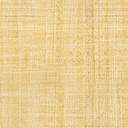 